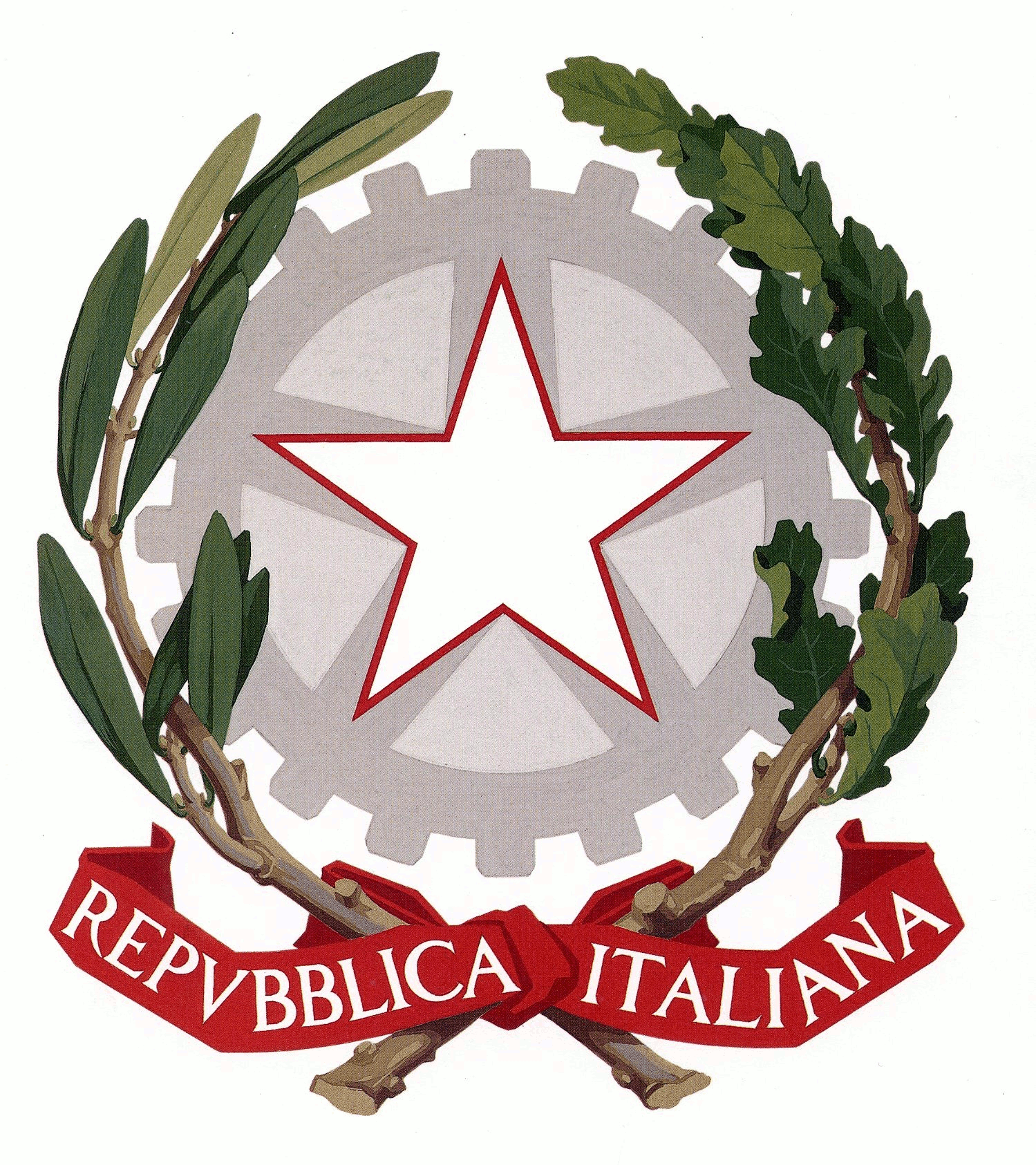 C.P.I.A. N. 4 Via Armando Diaz 70 c/o Liceo De Castro - 09170 ORISTANO  cod. fiscale 90052610954 – codice meccanografico ormm066008- codice univoco UFUYJ9								Al Direttore della								Casa Circondariale di								Massama - ORISTANOOggetto: richiesta indennità di presenza.Il/La sottoscritt__ ____________________________, nato/a _____________ il _____________, docente a tempo determinato/indeterminato presso il C.P.I.A. n° 4 di Oristano, avendo prestato servizio preso la suddetta Casa Circondariale nell’ a.s. ______/______, chiede che gli/le venga corrisposta la dovuta indennità di presenza.A tal fine dichiara di aver prestato il servizio per un totale di n° ______ presenze, come risulta dal registro di classe e/o dai verbali d’esame di esame.Si allega prospetto con indicazione delle presenze.Cordiali salutiIl docente_________________Oristano ________________MeseGiorniTotale presenze